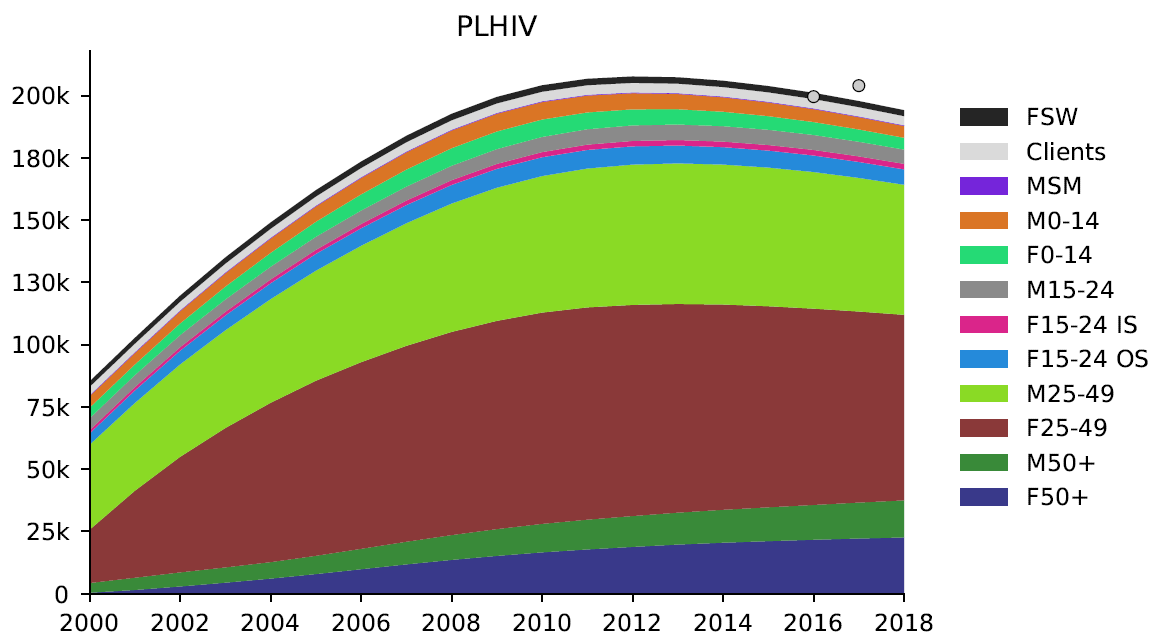 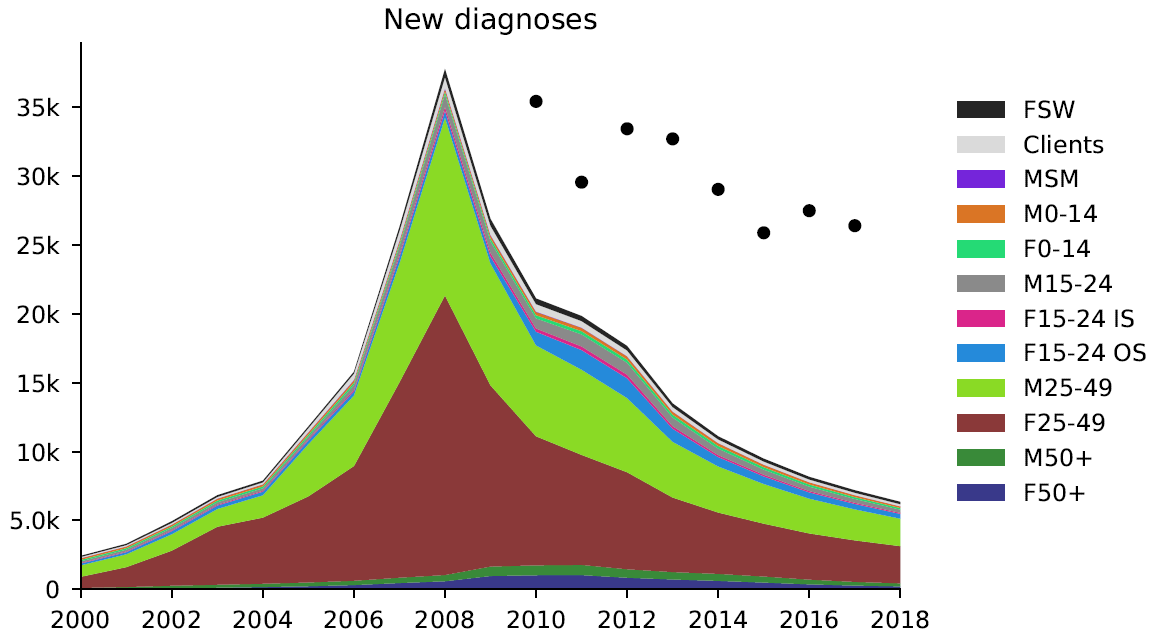 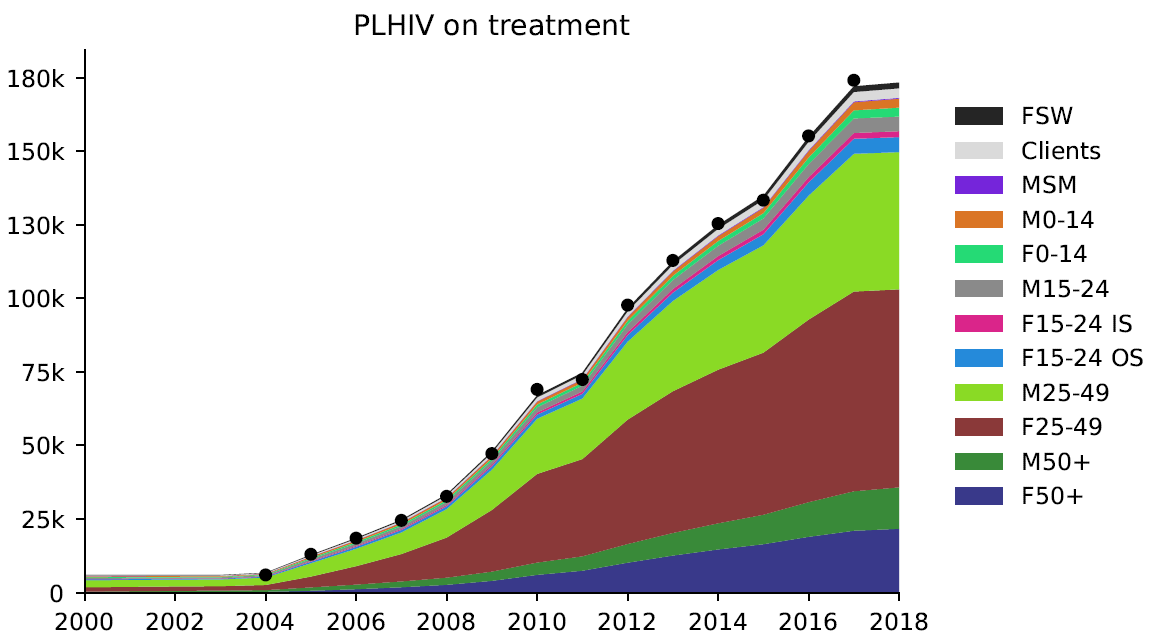 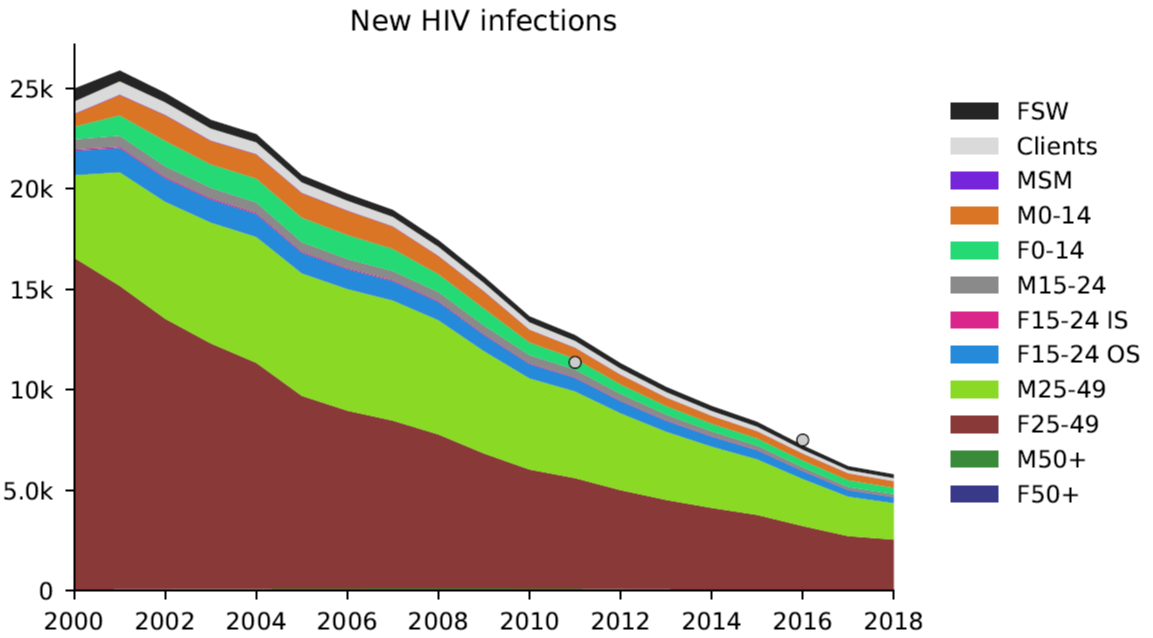 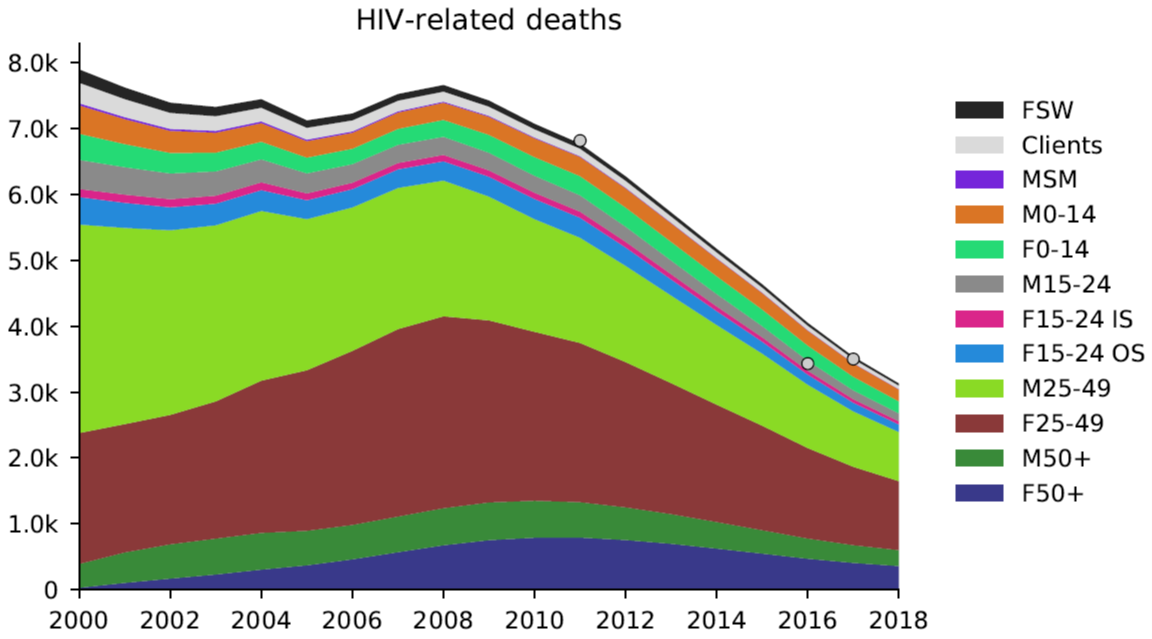 Figure S1. Model calibration to people living with HIV (PLHIV), new HIV diagnoses, PLHIV on treatment, new HIV infections, and HIV-related deathsSource: Optima HIV model, 2018